Mandatory Template 3: Notification regarding the Board of Management’s review of the Child Safeguarding StatementTo:  The Parents Association SMGS, Chairperson Sharon BreslinThe Board of Management of Scoil Mhuire Gaan Smál (17083B) wishes to inform you that: • The Board of Management’s annual review of the school’s Child Safeguarding Statement was completed at the Board meeting of 13/09/2023 • This review was conducted in accordance with the “Checklist for Review of the Child Safeguarding Statement” published on the gov.ie websiteSigned Date 14/09/2023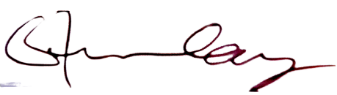 Chairperson, Board of Management Signed Date 14/09/2023 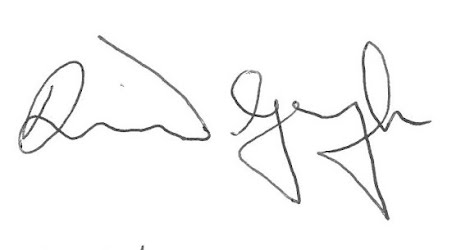 Principal/Secretary to the Board of Management